Questions adapted from Score21 and SchoolNet 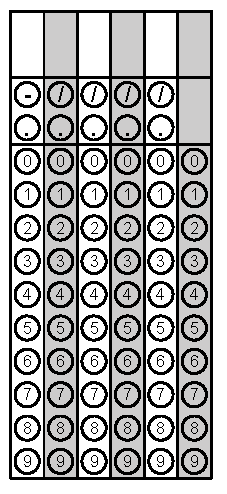 Problem 1Problem 2Gridded ResponseMondayIs the relation below a function?  Explain.{(1,-3), (3, -7), (1, -5), (-5, 7)}Hinton Cab Company charges $2.50 flat rate pick up charge in addition to $0.45 a mile.  Evan has no more than $15 to spend on a ride.  How many miles can Evan travel without spending all of his money?  Round to the nearest tenth if necessary. Problem 2TuesdayAbbas is selling customizable hats to make money for his winter ski trip.  He needs to make at least $500 to go on the trip.  After an investment of $700 for hats and materials, how many hats must he sell at $8 each in order to earn enough for his trip?Micky the dog eats 3 treats a day.  The bag originally held 200 treats. Write a NOW-NEXT equation for this scenario.Problem 1WednesdayThe sum of the larger and twice the smaller of two consecutive even integers is 62.  What is the product of these two numbers?The area of a trapezoid formula is in the box below.  Rearrange the formula to find the length of b2.Problem 1ThursdayWhat does the line between point B and point C on the graph below indicate about rate of travel?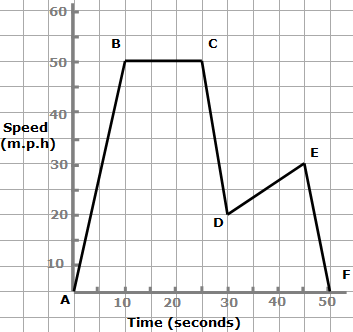 A function, f(x), is graphed on the coordinate grid.  What is f(-3)?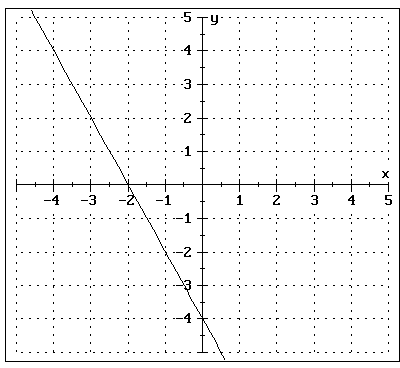 Problem 2 FridayThe table below shows the relationship between the number of dozen cookies sold (c) at Wilson’s Bakery and the profit (P) earned.  Write a NOW-NEXT equation to represent this relationship.Using the Wilson’s Bakery chart from Problem 1, how much profit would be earned if they sold 9.5 dozen cookies? Problem 2